День молодого избирателя в Ханкайском муниципальном округе              11 мая 2021 года в рамках проведения мероприятий, посвященных Дню молодого избирателя, в школе № 15 села Турий Рог для учащихся 8 и 9 классов был проведен классный час на тему «Избирательное право в России».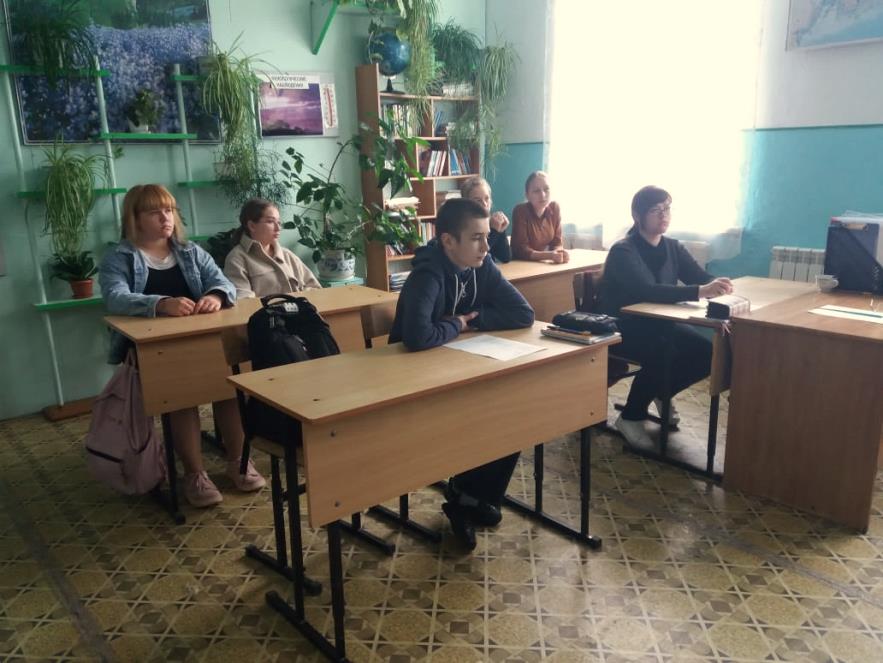     Урок провела преподаватель обществоведения и географии                  С.А. Самошкина. 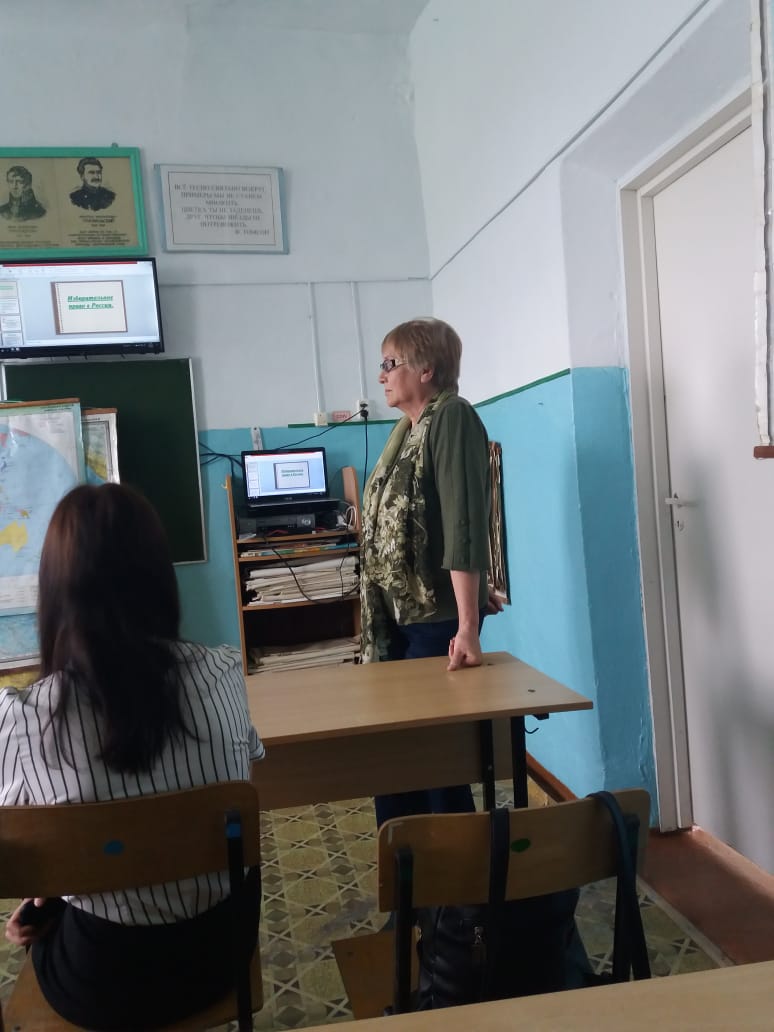       Светлана Анатольевна познакомила ребят   с историей развития избирательного права в России. Председатель участковой избирательной комиссии № 2927              А.А. Теплова  рассказала ребятам о работе комиссии в период подготовки и проведения выборов.  Антонина Анатольевна и секретарь УИК  Шевцова Ольга Маркеловна ответили на вопросы ребят.